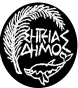 ελληνικη δημοκρατιαΝΟΜΟΣ ΛΑΣΙΘΙΟΥΔΗΜΟΣ ΣΗΤΕΙΑΣΤαχ.Δ/νση: Πατριάρχου Βαρθολομαίου 9 Τ.Κ. 723 00Τηλέφωνο:  28433 40505,40518Fax    :   28430 29243, 24584E-mail :  info@sitia.gr                                                                    Αρ. Πρωτ:1324 /2-04-15                                                        ΠΕΡΙΛΗΨΗ ΔΙΑΚΗΡΥΞΗΣΟ ΔΗΜΑΡΧΟΣ  ΣΗΤΕΙΑΣδιακηρύσσει ότι εκτίθεται σύμφωνα με τις διατάξεις του ΠΔ 28/80 περί εκτελέσεως έργων και προμηθειών Οργανισμών Τοπικής Αυτοδιοικήσεως (ΦΕΚ 11/Α/15-1-1980) σε πρόχειρο διαγωνισμό με σφραγισμένες προσφορές, για την εργασία «ΣΥΝΤΗΡΗΣΗ ΕΦΑΡΜΟΓΩΝ ΛΟΓΙΣΜΙΚΟΥ» με κριτήριο κατακύρωσης την χαμηλότερη τιμή ανά ομάδα εργασιών, όπως αναγράφονται στην αριθμ.12/23-3-15 μελέτη της Εργασίας.     Ο συνολικός προϋπολογισμός της εργασίας ανέρχεται στο ποσό των 36.000,00  με  ΦΠΑ 23% και θα καλυφθεί από ίδιους πόρους του Δήμου . Ο διαγωνισμός θα διεξαχθεί την Τρίτη 21 Απριλίου 2015 .Ώρα έναρξης παραλαβής προσφορών ορίζεται η 10.00 π.μ. και ώρα λήξης η 11.00π.μ. (λήξη υποβολής προσφορών), στο ισόγειο του Δημαρχείου Σητείας , Π. Βαρθολομαίου 9 ενώπιων της αρμόδιας Επιτροπής Διαγωνισμού.     Στο διαγωνισμό γίνονται δεκτοί φυσικά ή νομικά πρόσωπα της ημεδαπής ή της αλλοδαπής ή συνεταιρισμοί, καθώς και ενώσεις των ανωτέρω που υποβάλλουν κοινή προσφορά. Οι ενδιαφερόμενοι μπορούν να συμμετέχουν καταθέτοντας προσφορά σε κάποια/ες ή σε όλες τις ομάδες προσφερομένων εργασιών του διαγωνισμού, προσκομίζοντας την αντίστοιχη για την κάθε ομάδα ή για το σύνολο των ομάδων εγγυητική συμμετοχής στο διαγωνισμό.  Οι ενδιαφερόμενοι μπορούν να λάβουν αντίγραφο της αναλυτικής διακήρυξης και κάθε άλλο σχετικό έγγραφο καθώς και οποιαδήποτε άλλη σχετική πληροφορία κατά τις εργάσιμες ημέρες και ώρες από το Τμήμα Προγραμματισμού οργάνωσης & πληροφορικής ,Βαρθολομαίου 9 Τ.Κ. 72300-Σητεία ,  τηλ. 2843340505, φαξ 28430 29243 κος  κος Μαλλιαρουδάκης Λέανδρος (e-mail leandros@sitia.gr )                                                                                                                                                                                                                                    Ο  ΔΗΜΑΡΧΟΣ  ΣΗΤΕΙΑΣ                                                                                 ΠΑΤΕΡΑΚΗΣ ΘΕΟΔΩΡΟΣΑ/ΑΟμάδαςΠεριγραφήΠίστωση (€)Εγγύηση συμμετοχής Ομάδα AΣυντήρηση Εφαρμογών Λογισμικού Διοικητικών & Οικονομικών Υπηρεσιών19.268,29 €195,12 €Ομάδα BΣυντήρηση - Αναβάθμιση ιστοσελίδας Δήμου8.130,08 €81,30 € Ομάδα ΓΑναβάθμιση Αρχιτεκτονικού προγράμματος Archicad 161.626,02 €16,26 €ΣΥΝΟΛΟ ΕΡΓΑΣΙΑΣ29.268,29 €292,68 €